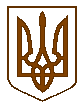 Баришівська  селищна  радаБаришівського  районуКиївської  областіВиконавчий комітетР І Ш Е Н Н Я16.04.2019                                                                                                №  46.6                                                                    смт БаришівкаПро проведення профілактичної роботи з неповнолітньою Кіндратенко Анастасією та її родиною, що проживають за адресою: с. Бзів, вул. Поліська, 14.	Керуючись Законами України „Про місцеве самоврядування в Україні», статтями 164,165,170 Сімейного кодексу України, Постановами Кабінету Міністрів України від 24.09.2008 року №866 «Питання діяльності органів опіки та піклування, пов’язаної із захистом прав дитини» зі змінами, від 03.10.2018 року №800 «Деякі питання соціального захисту дітей, які перебувають у складних життєвих обставинах, у тому числі таких, що можуть загрожувати їх життю та здоров’ю»,  відповідно до листа Бзівського старостинського округу від 25.02.2019 року №25, рішення Комісії з питань захисту прав дітей при виконавчому комітеті Баришівської селищної ради  від 10.04.2019 року (протокол №1) виконавчий комітет селищної ради в и р і ш и в:Сектору соціального захисту дітей та сім’ї, Центру соціальних служб для сім’ї, дітей та молоді, відділу освіти, молоді та спорту, Бзівському НВК, відділу ювенальної превенції Баришівського відділення поліції:1.1.Попередити Кіндратенко А. О. про відповідальність за невиконання батьківських обов’язків по відношенню до неповнолітньої доньки.   1.2. Провести роз’яснювальну та профілактичну роботу з Кіндратенко Анастасією щодо попередження вчинення правопорушень, втечі з дому, бродяжництва тощо. Надати інформацію щодо кримінальної та адміністративної відповідальності за вчинені правопорушень у віці після 14 років.1.3.  Залучати Кіндратенко А. О. до участі в лекторіях, семінарах, круглих столах та інших заходів, які спрямовані на підвищення батьківського потенціалу, формування батьківської компетенції та сприяють налагодженню стосунків в родині.1.4. Продовжити практику надання психологічної допомоги  Кіндратенко  Анастасії та її сестрі Кіндратенко Ірині практичним психологом закладу залучати до позакласної, позашкільної роботи.1.5. Розглянути питання щодо можливості залучення неповнолітніх дітей Кіндратенко Анастасії та Кіндратенко Ірині до заходів учнівського місцевого самоврядування, відвідування гуртів та спортивних секцій.1.6. Систематично здійснювати візит в сім’ю Кіндратенко А. О. з метою перевірки житлово – побутових умов проживання, контролю за поведінкою та місцем перебування дітей.Контроль за виконанням рішення покласти на заступника голови Баришівської селищної ради з  питань соціального напрямку Ж. В. Данчук.Селищний голова                                          О. П. Вареніченко